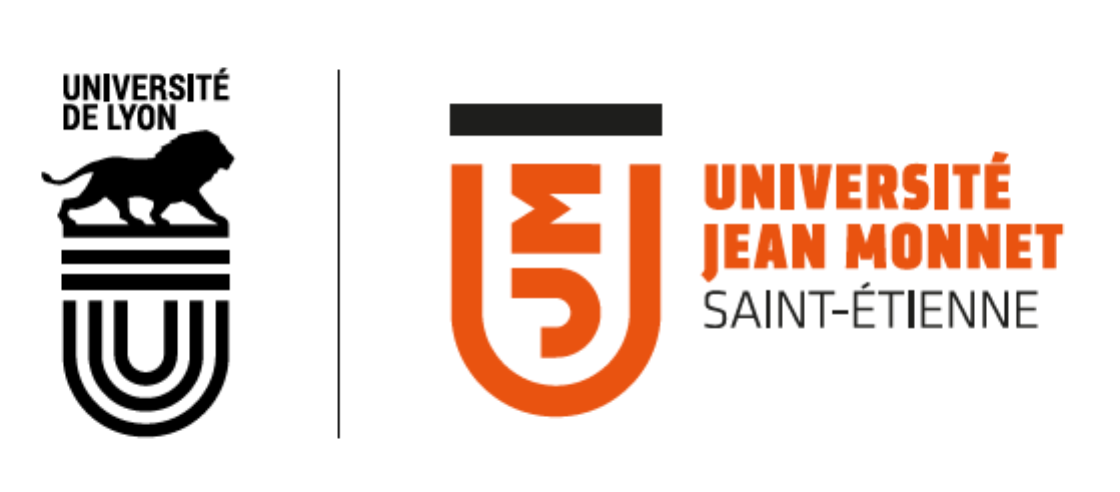 International Master Health and Performance Science (HPS)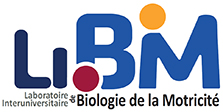 2024-2025 Application formCOVER LETTERPlease introduce yourself and explain your motivations to take the HPS course.
Please specify if you already have a research internship for the upcoming year.(1 page max).Please return this form with:a short CV (2 pages max)a copy of your highest degreethe academic transcript of the first semester of Master or last academic transcript obtaineda letter of supportto mathieu.berger@univ-st-etienne.frbefore April 15th, 2024.Accepted applications will be notified by the end of April 2024. 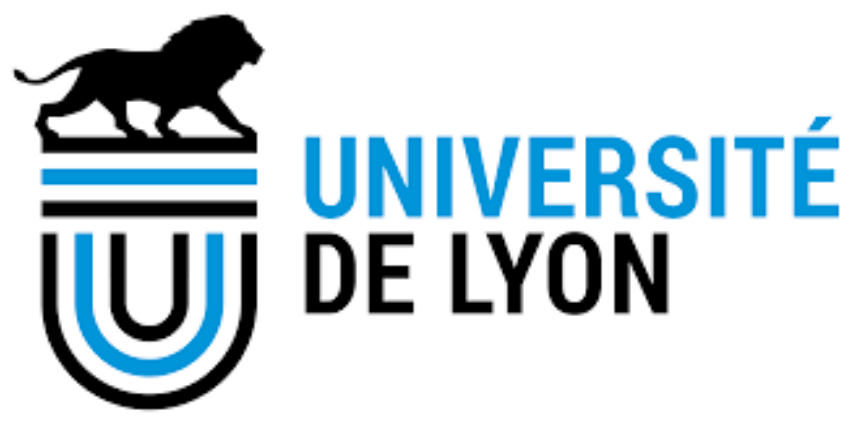 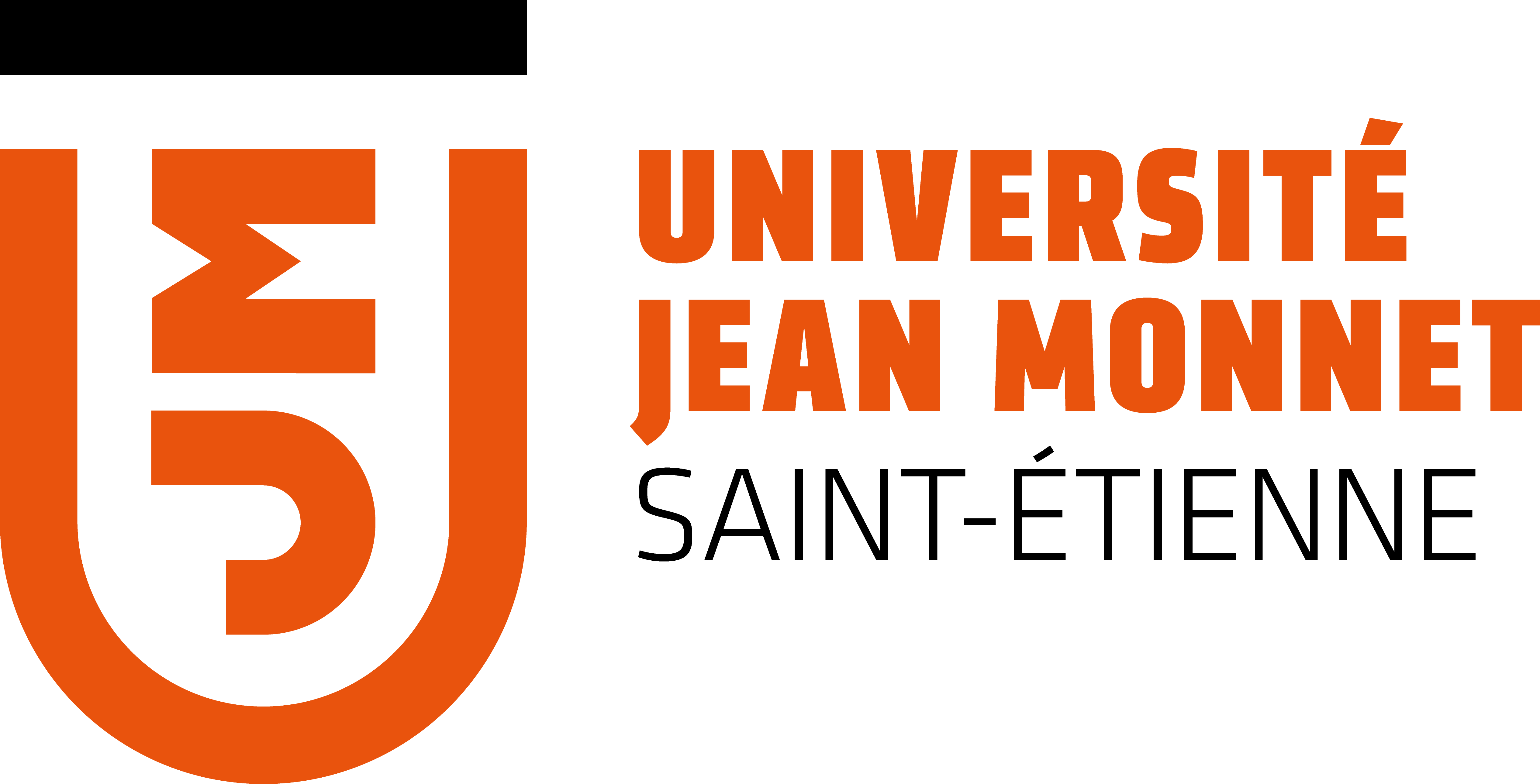 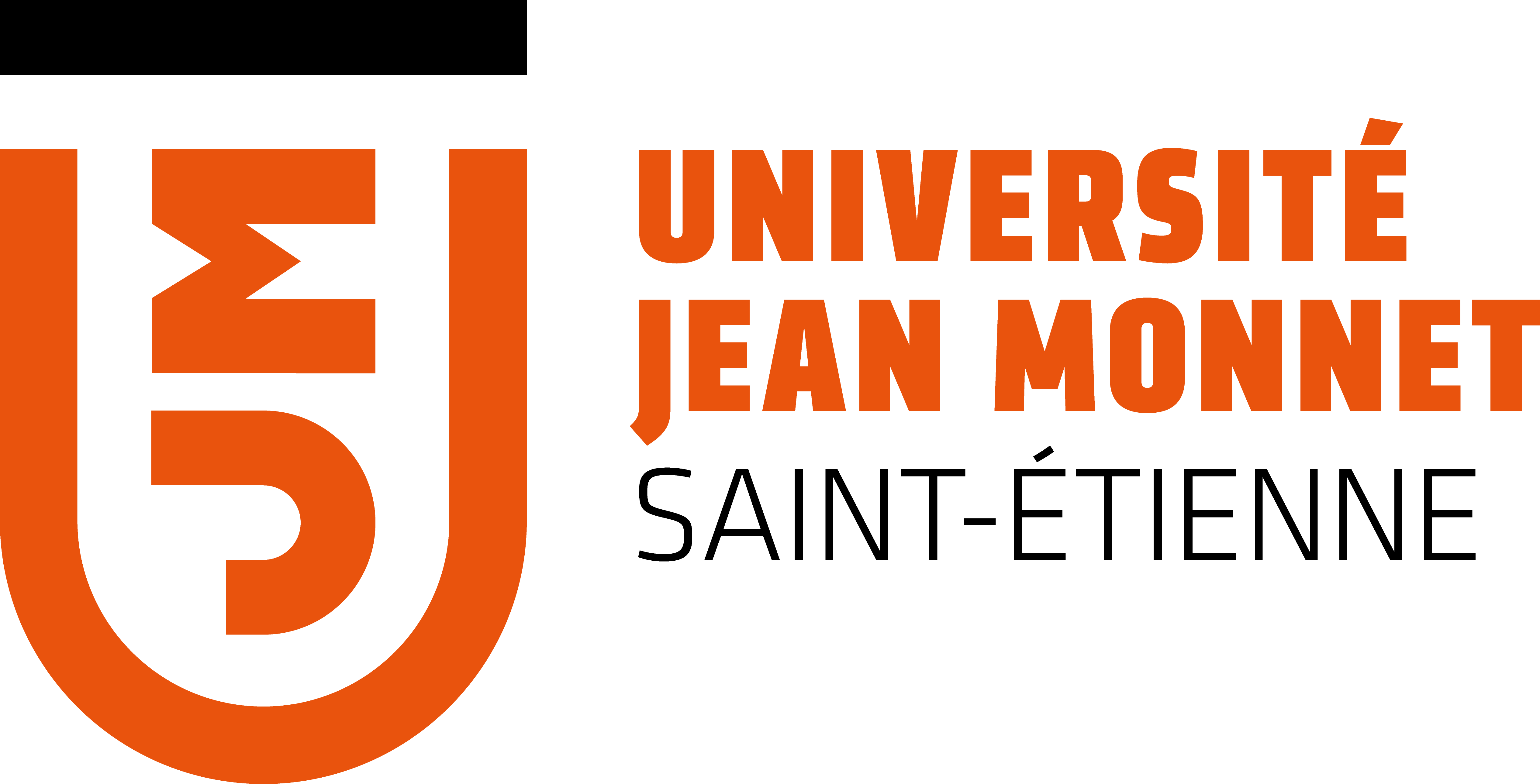 ________________First nameLast NameBirthdateCitizenshipGenderPermanent addressnumber/street/   city/state/zip/    countryEmailLanguage(s) French:  ❑ YES  ❑  NO   level: ❑A1; ❑A2; ❑B1; ❑B2; ❑C1; ❑C2English:  ❑ YES  ❑  NO   level: ❑A1; ❑A2; ❑B1; ❑B2; ❑C1; ❑C2Highest qualificationCurrent occupationApplicant’s signature